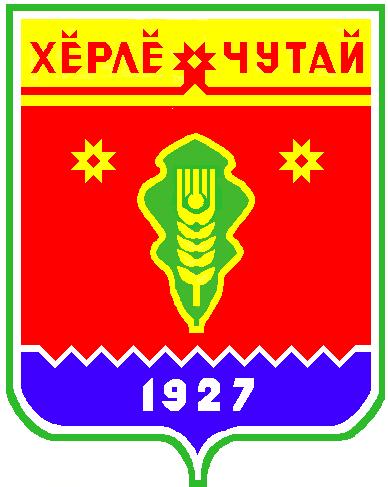 Постановлениеадминистрации  Атнарского сельского поселения Красночетайского района Чувашской Республики «Об утверждении отчета об исполнении бюджета и резервного фонда Атнарского сельского поселения Красночетайского района Чувашской Республики за 9 месяцев 2018 года»от 11.10.2018 №48Руководствуясь статьей 264.2 Бюджетного кодекса Российской Федерации  и статьей  68 Положения о регулировании бюджетных правоотношений в Атнарском сельском поселении, администрация Атнарского сельского поселения  Красночетайского района Чувашской Республики  п о с т а н о в л я е т:1. Утвердить отчет об исполнении бюджета и резервного фонда Атнарского  сельского поселения  Красночетайского района Чувашской Республики за 9 месяцев 2018 года (далее отчет).2. Направить отчет Собранию депутатов Атнарского сельского поселения Красночетайского района Чувашской Республики и контрольно-счетному органу Красночетайского района Чувашской Республики.    Решение Собрания депутатов Атнарского сельского поселения Красночетайского района Чувашской Республики «О внесении изменений в УставАтнарского сельского поселения Красночетайского районаЧувашской Республики»от 07.09.2018г. №1В целях приведения в соответствие с Федеральными законами от 30.10.2017 № 299-ФЗ "О внесении изменений в отдельные законодательные акты Российской Федерации", от 05.12.2017 № 380-ФЗ "О внесении изменений в Федеральный закон "Об общих принципах организации местного самоуправления в Российской Федерации" и Кодекс административного судопроизводства РФ", от 05.12.2017 № 389-ФЗ "О внесении изменений в статьи 25.1 и 56 Федерального закона "Об общих принципах организации местного самоуправления в Российской Федерации", от 29.12.2017 № 455-ФЗ "О внесении изменений в Градостроительный кодекс Российской Федерации и отдельные законодательные акты Российской Федерации", от 29.12.2017 № 463-ФЗ "О внесении изменений в Федеральный закон "Об общих принципах организации местного самоуправления в Российской Федерации" и  отдельные законодательные акты Российской Федерации", от 29.07.2018 № 244-ФЗ "О внесении изменений в Федеральный закон "Об общих принципах организации местного самоуправления в Российской Федерации" в части права органов местного самоуправления городского, сельского поселения, муниципального района, городского округа, городского округа с внутригородским делением, внутригородского района на осуществление мероприятий по защите прав потребителей" Устава Атнарского сельского поселения  Красночетайского района Чувашской Республики,  Собрание депутатов Атнарского сельского поселения Красночетайского района решило:1. Внести в Устав  Атнарского сельского поселения Красночетайского района Чувашской Республики, принятый решением Собрания депутатов Атнарского сельского поселения Красночетайского района Чувашской Республики от 06 июля 2012  № 1, (в редакции решений Собрания депутатов Атнарского сельского поселения от поселения  от 10.04.2013 №1, от 12.08.2013 №1, от 10.12.2013 №2, от 17.04.2014 №1, от 14.11.2014 №1, от 08.06.2015 №1, от 15.12.2015 №2, 31.03.2016 №1, от 25.05.2016 №1, от 20.09.2016 №1, от 06.04.2017 №1, от 04.10.2017 №1)  следующие изменения:1) в части 1 статьи 7:а) пункт 5 изложить в следующей редакции:"5) дорожная деятельность в отношении автомобильных дорог местного значения в границах населенных пунктов Атнарского сельского  поселения и обеспечение безопасности дорожного движения на них, включая создание и обеспечение функционирования парковок (парковочных мест), осуществление муниципального контроля за сохранностью автомобильных дорог местного значения в границах населенных пунктов Атнарского сельского поселения, организация дорожного движения, а также осуществление иных полномочий в области использования автомобильных дорог и осуществления дорожной деятельности в соответствии с законодательством Российской Федерации;";б) пункт 15 изложить в следующей редакции:"15) участие в организации деятельности по накоплению (в том числе раздельному накоплению) и транспортированию твердых коммунальных отходов;"в) пункт 16 изложить в следующей редакции: "16) утверждение правил благоустройства территории поселения, осуществление контроля за их соблюдением, организация благоустройства территории поселения в соответствии с указанными правилами;"; 2) часть 1 статьи 8  дополнить пунктом 17 следующего содержания:"17) осуществление мероприятий по защите прав потребителей, предусмотренных Законом Российской Федерации от 7 февраля 1992 года № 2300-1 "О защите прав потребителей".".3) в статье 9:а) дополнить пунктом 6.2 следующего содержания: "6.2) полномочиями в сфере стратегического планирования, предусмотренными Федеральным законом от 28 июня 2014 года № 172-ФЗ "О стратегическом планировании в Российской Федерации";";б) пункт 8 изложить в следующей редакции: "8) организация сбора статистических показателей, характеризующих состояние экономики и социальной сферы Атнарского сельского поселения, и предоставление указанных данных органам государственной власти в порядке, установленном Правительством Российской Федерации;";4) В статье 15 а) наименование изложить в следующей редакции: "Статья 15. Публичные слушания, общественные обсуждения"б) в части 2:- дополнить пунктом 2.1 следующего содержания: "2.1) проект стратегии социально-экономического развития Атнарского сельского поселения;";- пункт 3 признать утратившим силу;в) дополнить частью 4 следующего содержания:"4. По проектам генеральных планов, проектам правил землепользования и застройки, проектам планировки территории, проектам межевания территории, проектам правил благоустройства территорий, проектам, предусматривающим внесение изменений в один из указанных утвержденных документов, проектам решений о предоставлении разрешения на условно разрешенный вид использования земельного участка или объекта капитального строительства, проектам решений о предоставлении разрешения на отклонение от предельных параметров разрешенного строительства, реконструкции объектов капитального строительства, вопросам изменения одного вида разрешенного использования земельных участков и объектов капитального строительства на другой вид такого использования при отсутствии утвержденных правил землепользования и застройки проводятся общественные обсуждения или публичные слушания, порядок организации и проведения которых определяется нормативным правовым актом Собрания депутатов Атнарского сельского поселения с учетом положений законодательства о градостроительной деятельности."5) пункт 4 статьи 24 изложить в следующей редакции: "4). Утверждение стратегии социально-экономического развития Атнарского сельского поселения;".6) Статью 22 дополнить пунктами 12 и 13 следующего содержания: "12. В случае досрочного прекращения полномочий главы Атнарского сельского поселения, избрание главы Атнарского сельского поселения, избираемого Собранием депутатов Атнарского сельского поселения из числа кандидатов, представленных конкурсной комиссией по результатам конкурса, осуществляется не позднее чем через шесть месяцев со дня такого прекращения полномочий.При этом если до истечения срока полномочий депутатов Собрания депутатов Атнарского сельского поселения осталось менее шести месяцев, избрание главы Атнарского сельского поселения из числа кандидатов, представленных конкурсной комиссией по результатам конкурса, осуществляется в течение трех месяцев со дня избрания депутатов Собрания депутатов Атнарского сельского поселения в правомочном составе.13. В случае, если глава Атнарского сельского поселения, полномочия которого прекращены досрочно на основании правового акта Главы Чувашской Республики об отрешении от должности главы Атнарского сельского поселения либо на основании решения Собрания депутатов Атнарского сельского поселения об удалении главы Атнарского сельского поселения в отставку, обжалует данные правовой акт или решение в судебном порядке, Собрание депутатов Атнарского сельского поселения не вправе принимать решение об избрании главы Атнарского сельского поселения, избираемого Собранием депутатов Атнарского сельского поселения из числа кандидатов, представленных конкурсной комиссией по результатам конкурса, до вступления решения суда в законную силу.".7) статью 24 дополнить пунктом 11 следующего содержания: "11) утверждение правил благоустройства территории Атнарского сельского поселения.".8) Статью 53 изложить в следующей редакции:  "Статья 53. Самообложение граждан.1. Для решения конкретных вопросов местного значения Атнарского сельского поселения могут привлекаться разовые платежи граждан – средства самообложения граждан. Размер таких платежей устанавливается в абсолютной величине равным для всех жителей Атнарского сельского поселения (населенного пункта, входящего в состав поселения), за исключением отдельных категорий граждан, численность которых не может превышать 30 процентов от общего числа жителей Атнарского сельского поселения (населенного пункта, входящего в состав поселения) и для которых размер платежей может быть уменьшен.2. Вопросы введения и использования, указанных в части 1 настоящей статьи, разовых платежей граждан решаются на местном референдуме, а в случаях, предусмотренных пунктом 4.1 части 1 статьи 25.1 Федерального закона от 6 октября 2003 г. № 131-ФЗ, на сходе граждан".2. Настоящее решение вступает в силу после его государственной регистрации и официального опубликования, за исключением положений, для которых настоящим решением установлены иные сроки вступления в силу.3. Подпункт "а" пункта 1 части 1 настоящего решения вступает в силу с 30 декабря 2018 года.4. Подпункт "б" пункта 1 части 1 настоящего решения вступает в силу с 1 января 2019 года.Председатель Собрания депутатовАтнарского сельского поселения                                               Т.П.Семенова              Глава Атнарского  сельского поселения                                                                       А.А.Наумова     Решение Собрания депутатов Атнарского сельского поселения Красночетайского района Чувашской Республики «Об утверждении Положения о депутатском запросе Собрания депутатов Атнарского сельского поселения Красночетайского района Чувашской Республики»       от 12.10.2018г. №1В соответствии с Федеральным законом от 06.10.2003 № 131-ФЗ «Об общих принципах организации местного самоуправления в Российской Федерации», Законом Чувашской Республики от 03.10.2012 № 64 «О гарантиях осуществления полномочий депутата, члена выборного органа местного самоуправления, выборного должностного лица местного самоуправления в Чувашской Республике», Уставом Атнарского сельского поселения Красночетайского района Чувашской Республики, Собрание депутатов Атнарского сельского поселения Красночетайского района Чувашской Республики решило:1. Утвердить  Положение  о депутатском запросе депутата Атнарского сельского поселения Красночетайского района Чувашской Республики.2. Настоящее решение  вступает в силу  после  официального опубликования в    периодическом печатном издании  «Вестник Атнарского сельского поселения».Председатель Собрания депутатов                                                          Т.П.СеменоваПриложение   к решению Собрания депутатов Атнарского сельского поселения Красночетайского районаот 12.10.2018 №1ПОЛОЖЕНИЕ
о депутатском запросе депутата Атнарского сельского поселения Красночетайского района Чувашской РеспубликиГлава 1. Общие положения.Статья 1. Настоящее Положение разработано в целях обеспечения условий для беспрепятственного осуществления своих полномочий депутатами Атнарского сельского поселения Красночетайского района Чувашской Республики (далее - депутат) в соответствии с Федеральным законом от 06.10.2003 №131-ФЗ «Об общих принципах организации местного самоуправления в Российской Федерации», Федеральным законом от 09.02.2009 №8-ФЗ «Об обеспечении доступа к информации о деятельности государственных органов и органов местного самоуправления». Статья 2. Депутатский запрос – особая форма обращения депутата, группы депутатов, постоянной депутатской комиссии Атнарского сельского поселения к государственным органам, органам и должностным лицам местного самоуправления муниципального образования, руководителям предприятий, организаций, учреждений, осуществляющих свою деятельность на территории поселения, предоставить информацию по вопросам, находящимся в компетенции Собрания депутатов Атнарского сельского поселения Красночетайского района Чувашской Республики, так же по вопросам, которые относятся к вопросам местного значения, Уставом Атнарского сельского поселения Красночетайского района Чувашской республики. Статья 3. Депутатский запрос является эффективным инструментом, который служит в первую очередь для отстаивания интересов избирателей, а также средством депутатского контроля за совершенствованием деятельности органов местного самоуправления Атнарского сельского поселения Красночетайского района Чувашской Республики, их должностных лиц. Депутатский запрос дает возможность привлечь внимание органов власти всех уровней  к тем проблемам, которые являются особо важными для избирателей и требуют незамедлительного решения. Не допускается направление депутатского запроса в личных интересах депутата. Статья 4. Депутат, группа депутатов, постоянная депутатская комиссия имеют право обратиться к главе Атнарского сельского поселения Красночетайского района Чувашской Республики, в муниципальные предприятия и учреждения независимо от их организационно – правовых форм, руководителям предприятий, организаций, учреждений, осуществляющих свою деятельность на территории Атнарского сельского поселения Красночетайского района Чувашской Республики, по указанным в ст.2 настоящего Положения вопросам. Глава 2. Порядок признания депутатским запросом обращения депутата (группы депутатов), постоянной комиссии.Статья 5. Обращение вносится депутатом, группой депутатов, постоянной депутатской комиссией в письменной форме на заседание Собрания депутатов Атнарского сельского поселения Красночетайского района и включается в повестку дня очередного заседания. Статья 6. Письменное обращение депутата, группы депутатов, постоянной депутатской комиссии, выносимое на заседание Собрания депутатов Атнарского сельского поселения Красночетайского района  с целью признания его депутатским запросом, должно содержать следующие сведения: - Ф.И.О. должностного лица, руководителя предприятия, организации, учреждения, которым адресовано письменное обращение; - содержательную часть с указанием вопросов и фактов, в связи с которыми направляется депутатский запрос; - предложения депутата, группы депутатов, постоянной депутатской комиссии о мерах, необходимых для решения вопроса; - подпись депутата, депутатской группы (всех входящих в нее депутатов), председателя депутатской комиссии, с расшифровкой фамилии и указанием номера избирательного округа. Депутатский запрос должен быть мотивированным, ясным, отражать действительно острую, актуальную для администрации Атнарского сельского поселения Красночетайского района Чувашской Республики проблему и исходить из общественных интересов. Статья 7. При рассмотрении вопроса о признании письменного обращения депутата, депутатской группы, постоянной депутатской комиссии депутатским запросом Собранием депутатов Атнарского сельского поселения Красночетайского района могут быть приняты следующие решения: - о признании письменного обращения депутата, группы депутатов, постоянной депутатской комиссии депутатским запросом; - о направлении письменного обращения депутата, группы депутатов, постоянной депутатской комиссии на доработку с целью получения дополнительной информации по указанным в письменном обращении вопросам (по результатам депутат, группа депутатов, постоянная депутатская комиссия могут внести в обращение изменения и дополнения); - об отказе в признании письменного обращения депутата, группы депутатов, постоянной депутатской комиссии депутатским запросом. Решение Собрания депутатов Атнарского сельского поселения Красночетайского района о признании депутатским запросом письменного обращения депутата, группы депутатов, постоянной комиссии принимается большинством голосов от установленного числа депутатов Собрания депутатов Атнарского сельского поселения Красночетайского района и оформляется соответствующим решением Собрания депутатов Атнарского сельского поселения Красночетайского района. Депутатский запрос направляется адресату за подписью председателя Собрания депутатов Атнарского сельского поселения Красночетайского района вместе с принятым Собранием депутатов Атнарского сельского поселения Красночетайского района решением не позднее пяти дней после принятия соответствующего решения. В случае отказа в признании письменного обращения депутата, группы депутатов, постоянной депутатской комиссии депутатским запросом данные лица имеют право направить обращение адресату, которое рассматривается в порядке и сроки, указанные в Федеральном законе от 02.05.2006 года №59 – ФЗ «О порядке рассмотрения обращений граждан Российской Федерации». Глава 3. Порядок и сроки рассмотрения депутатского запроса.Статья 8. Должностное лицо, которому направлен депутатский запрос, обязаны дать письменный ответ не позднее чем через 30 дней со дня его получения или в иной, согласованный с инициатором запроса срок.Статья 9. Ответ на запрос направляется в Собрание депутатов Атнарского сельского поселения Красночетайского района Чувашской Республики для регистрации и дальнейшей передаче инициатору депутатского запроса. Статья 10. Ответ на депутатский запрос должен быть подписан тем должностным лицом, которому направлен депутатский запрос, либо лицом, временно исполняющим его обязанности. Статья 11. Ответ на депутатский запрос оглашается председателем на заседании Собрания депутатов Атнарского сельского поселения Красночетайского района. Должностное лицо, подписавшее ответ на депутатский запрос, может быть приглашено на заседание Собрания депутатов Атнарского сельского поселения Красночетайского района для устных пояснений по существу вопроса, поставленного в депутатском запросе, и ответов на вопросы депутатов.Статья 12. В случае несоблюдения сроков подготовки ответа на депутатский запрос должностное лицо, в чьей адрес направлен депутатский запрос, может быть приглашен на заседание Собрания депутатов Атнарского сельского поселения Красночетайского района для объяснения причин несоблюдения сроков для подготовки либо отказа в даче ответа. Статья 13. В случае неполучения ответа на депутатский запрос Собрание депутатов Атнарского сельского поселения Красночетайского района вправе обратиться с жалобой на действия должностных лиц, в чей адрес был направлен депутатский запрос, к вышестоящему должностному лицу, в органы прокуратуры, суд в соответствии с действующим законодательством. Статья 14. Вмешательство депутата, депутатов Атнарского сельского поселения в оперативно – розыскную, уголовно – процессуальную деятельность органов дознания, следователей и судебную деятельность не допускается.Глава администрацииАтнарского сельского поселенияА.А.НаумоваРасходыРасходыРасходыРасходыРасходыКоды бюджетной классификации Наименование расходовПлан на год Факт исполнение % к плану. 0100Общегосударственные вопросы 1 230 100,00598 107,2248,620104Функционирование местных администраций 1 229 600,00598 107,2248,640111Резервные фонды 500,000200Национальная оборона 142 500,00140 342,1698,490203Мобилизационная и вневойсковая подготовка 142 500,00140 342,1698,490300Национальная безопасность и правоохранительная деятельность 541 900,00372 426,3068,730310Обеспечение пожарной безопасности541 900,00372 426,3068,730400Национальная экономика 831 250,11449 085,0054,030405Сельское хозяйство и рыболовство1 000,001 000,00100,000409Дорожное хозяйство815 250,11433 085,0053,120412Другие вопросы в области национальной экономики15 000,0015 000,00100,000500Жилищно-коммунальное хозяйство325 900,00236 629,5272,610502Коммунальное хозяйство139 300,00139 299,52100,000503Благоустройство186 600,0097 330,0052,160800Культура и кинематография 997 503,10674 329,9467,600801Культура 997 503,10674 329,9467,60ВСЕГО4 069 153,212 470 920,1460,723.Источники финансированияНаименование показателяКод источника финансирования по КИВФ,КИВнФКод источника финансирования по КИВФ,КИВнФУтвержденоУтвержденоИсполнено122334Источники финансирования дефицита бюджетов - всегохх133 865,21133 865,21-5 421,78  Изменение остатков средств на счетах по учету средств бюджетов 000 0105000000 0000 000 000 0105000000 0000 000133 865,21133 865,21-5 421,78  Увеличение остатков средств бюджетов 000 0105000000 0000 500 000 0105000000 0000 500-3 935 288,00-3 935 288,00-2 479 128,53  Увеличение прочих остатков средств бюджетов 000 0105020000 0000 500 000 0105020000 0000 500-3 935 288,00-3 935 288,00-2 479 128,53  Увеличение прочих остатков денежных средств бюджетов 000 0105020100 0000 510 000 0105020100 0000 510-3 935 288,00-3 935 288,00-2 479 128,53  Увеличение прочих остатков денежных средств  бюджетов муниципальных районов 000 0105020105 0000 510 000 0105020105 0000 510-3 935 288,00-3 935 288,00-2 479 128,53  Уменьшение остатков средств бюджетов 000 0105000000 0000 600 000 0105000000 0000 6004 069 153,214 069 153,212 473 706,75  Уменьшение прочих остатков средств бюджетов 000 0105020000 0000 600 000 0105020000 0000 6004 069 153,214 069 153,212 473 706,75 Уменьшение прочих остатков денежных средств бюджетов 000 0105020100 0000 610 000 0105020100 0000 6104 069 153,214 069 153,212 473 706,75 Уменьшение прочих остатков денежных средств бюджетов муниципальных районов 000 0105020105 0000 610 000 0105020105 0000 6104 069 153,214 069 153,212 473 706,75ИнформацияИнформацияИнформацияИнформацияИнформацияоб осуществлении бюджетных инвестицийоб осуществлении бюджетных инвестицийоб осуществлении бюджетных инвестицийоб осуществлении бюджетных инвестицийоб осуществлении бюджетных инвестицийв объекты капитального строительства в соответствиив объекты капитального строительства в соответствиив объекты капитального строительства в соответствиив объекты капитального строительства в соответствиив объекты капитального строительства в соответствиис районной адресной инвестиционной программойс районной адресной инвестиционной программойс районной адресной инвестиционной программойс районной адресной инвестиционной программойс районной адресной инвестиционной программойАтнарского сельского поселения за 9 месяцев 2018 годаАтнарского сельского поселения за 9 месяцев 2018 годаАтнарского сельского поселения за 9 месяцев 2018 годаАтнарского сельского поселения за 9 месяцев 2018 годаАтнарского сельского поселения за 9 месяцев 2018 годаНаименование отраслей, заказчиков и объектовКод целевой статьиПредусмотреноИсполнено% исполВСЕГО0,000,000,0ИнформацияИнформацияИнформацияИнформацияо направлениях использования бюджетныхо направлениях использования бюджетныхо направлениях использования бюджетныхо направлениях использования бюджетныхассигнований муниципального дорожного фондаассигнований муниципального дорожного фондаассигнований муниципального дорожного фондаассигнований муниципального дорожного фондаАтнарского сельского поселения за 9 месяцев 2018 годаАтнарского сельского поселения за 9 месяцев 2018 годаАтнарского сельского поселения за 9 месяцев 2018 годаАтнарского сельского поселения за 9 месяцев 2018 года№ПредусмотреноИсполнено% исполнения815 250,11433 085,0053,1ОТЧЕТОТЧЕТОТЧЕТоб использовании резервного фонда об использовании резервного фонда об использовании резервного фонда Атнарского сельского поселения за 9 месяцев 2018 годаАтнарского сельского поселения за 9 месяцев 2018 годаАтнарского сельского поселения за 9 месяцев 2018 года№Наименование мероприятийСумма,№Наименование мероприятийруб------ВЕСТНИК Атнарского сельского поселенияТир. 100 экз.с. Атнары , ул.Молодежная, 52аsao-atnart@krchet.cap.ruНомер сверстан ведущим специалистом администрации Атнарского сельского поселенияОтветственный за выпуск: А.Н.КузнецовВыходит на русском  языке